COUNTY OF ALAMEDAQuestions & AnswerstoRFP No. 901997forSHUTTLE BUS SERVICESNetworking/Bidders Conference Held on April 8, 2021Alameda County is committed to reducing environmental impacts across our entire supply chain. 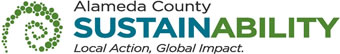 If printing this document, please print only what you need, print double-sided, and use recycled-content paper.Thank you for your participation and interest in the County of Alameda.  All the questions are direct copy and paste from written questions emailed by Bidders. In the answers of these questions, the County of Alameda shall be noted as “County”.  The Questions and Answers are the final stance of the County. Please consider this document in preparation of your bid response. Clarification Statement(s): The County shall pay for the hours the shuttle bus is in service/operation only. Service/operation hours constitute the start time each shuttle bus is at location and performing the shuttle services to the time each shuttle bus completes its last stop.The County shall pay for the in service/operation hours of shuttle bus according to each specific route times only.Questions and Answers:How much notice will be given in preparation for special events?Please refer to page 8 of the RFP, Section E (SPECIFIC REQUIREMENTS), Item 7.“Contractor shall provide shuttle bus services for Special Events service requests, based on staffing and shuttle bus availability, ...” The County will use its best efforts to notify Contractor of upcoming Special Event service request with the earliest possible notification. A minimum advance notice cannot be guaranteed due to the unforeseeable needs of such events. What size (number of passengers) of shuttle buses do you need and they all need to be ADA? is a total of 5 shuttle buses one per route?Please refer to Addendum No. 1 of the RFP and page 9 of the RFP, Section E (SPECIFIC REQUIREMENTS), Item 19(e).“Page 9 of Section E (SPECIFIC REQUIREMENTS), Item 19, is revised as follows:Contractor shall provide buses that are model year 2012 2016 or newer with a minimum carrying capacity of 20 passengers and two bicycles.”"All shuttle buses must be in compliance with Federal and State laws for operation, including all applicable safety, emissions, and ADA regulations.”Please confirm if there are ADA requirements for vehicles (ramp/lift/etc.)Please refer to page 9 of the RFP, Section E (SPECIFIC REQUIREMENTS), Item 19(e)."All shuttle buses must be in compliance with Federal and State laws for operation, including all applicable safety, emissions, and ADA regulations.”Please confirm if bidders can propose their own technology to track and notify with regard to safety, location, ridership is required and/or desired.Please refer to page 10 of the RFP, Section E (SPECIFIC REQUIREMENTS), Item 19(j)(k)(l), and page 23 of the RFP, Section M (BRAND NAMES AND APPROVED EQUIVALENTS).“All shuttle buses shall be equipped with NextBus© tracking method or equivalent as approved by County, to allow the County staff to track, at minimum, exact location and speed of shuttle.Contractor shall acquire and maintain an active membership with NextBus©, or equivalent, shuttle tracking system to allow passengers and County staff the ability to track the exact location of all shuttle buses on a route and back-up shuttles.(1)	Contractor shall provide County staff with administrative access to the system and any Application Program Interface (API) data associated with shuttles on County routes which include real-time and historical data from the on-board GPS system.(2)	Contractor shall train designated County staff on the system functionalities and reporting at the onset of the contract.Contractor shall provide an established method on each shuttle for tracking the number of passengers per stop on a daily basis in addition to the NextBus© system. This information shall be turned in to GSA as part of the monthly report.”“Any references to manufacturers, trade names, brand names, and/or catalog numbers are intended to be descriptive, but not restrictive unless otherwise stated, and are intended to indicate the quality level desired.  Bidders may offer an equivalent product that meets or exceeds the specifications.  Bids based on equivalent products must:a.	Clearly describe the alternate offered and indicate how it differs from the product specified; andb.	Include complete descriptive literature and/or specifications as proof that the proposed alternative will be equal to or better than the product named in this bid as PDF attachments to your online bid submission.The County reserves the right to be the sole judge of what is equal and acceptable and may require Bidder to provide additional information.If Bidder does not specify otherwise, it is understood that the referenced brand will be supplied.”Does the vendor need to provide GPS/AVL for the fleet?Please refer to page 10 of the RFP, Section E (SPECIFIC REQUIREMENTS), Item 19(k)(1).“Contractor shall provide County staff with administrative access to the system and any Application Program Interface (API) data associated with shuttles on County routes which includes real-time and historical data from the on-board GPS system.”The RFP states on Page 9, Bus requirements: Contractor shall provide buses that are model year 2012 or newer with a minimum carrying capacity of 20 passengers and two bicycles. Will the County modify this requirement to vehicles model year 2019 or newer with a minimum carrying a capacity of 14 passengers and two bicycles?Please refer to Addendum No. 1 of the RFPs.“Page 9 of Section E (SPECIFIC REQUIREMENTS), Item 19, is revised as follows:Contractor shall provide buses that are model year 2012 2016 or newer with a minimum carrying capacity of 20 passengers and two bicycles.”#19, page 9 requires buses to be 2012 or newer.  Typically, buses of this type are set on an Altoona lifecyle of 5 years / 150,000 miles of vehicles of this type.  We assume you want vehicles to be within their expected lifecycle, is this assumption correct?Please refer to Addendum No. 1 of the RFPs.“Page 9 of Section E (SPECIFIC REQUIREMENTS), Item 19, is revised as follows:Contractor shall provide buses that are model year 2012 2016 or newer with a minimum carrying capacity of 20 passengers and two bicycles.”Does Alameda County have any requirements regarding support vehicles?  Type, number, age limit, fuel type.  How many are currently being supplied by the contractor?The fuel type is diesel. Please refer to page 11 of the RFP, Section E (SPECIFIC REQUIREMENTS), Item 19(p); and“Contractor shall secure an adequate number of reserved shuttle buses of similar size with comparable equipment stored in close proximity to County service routes to be deployed within one hour in the event of an existing shuttle bus goes out of service.”Please see A13) below.Is the shuttle service currently fully operating or has the COVID-19 pandemic caused a contraction in the service?The current shuttle routes as described on page 7 of the RFP, Section E (SPECIFIC REQUIREMENTS), Item 4(a)(b)(c)(d)(e), are fully in operation.“Contractor shall provide shuttle bus services in accordance with the current predetermined routes as listed below:a.	San Leandro: Juvenile Justice Center/Fairmont Hospital Shuttle runs to the Juvenile Justice Center and the Fairmont Hospital from the Bay Fair BART station (one shuttle),b.	Oakland: Downtown Oakland Shuttle runs between the 12th Street and Lake Merritt BART stations and stops in County Center in Downtown Oakland (one shuttle),c.	Hayward: Hayward Eden Campus Shuttle runs between Hayward BART station and the Winton campus (one shuttle),d.	Oakland: Edgewater/Eastmont Town Center Shuttle runs between Coliseum BART and Eastmont, Edgewater, and Enterprise offices (one shuttle),e.	Oakland: Embarcadero Cove Shuttle runs between the Embarcadero Cove offices and Lake Merritt BART (one shuttle).”If the service is not fully operating, when do you anticipate it will resume full operations?Please see A9) above.In light of Covid-19, please identify any interim operating policies and procedures that are in place and clarify your expectations for the contractor in this area.COVID-19 related services are not requested as part of this RFP requirements.Please confirm the number of shuttles currently used for service.There are five (5) units currently in service.Please provide the current total number of revenue vehicles.  Please include spare ratio.  Please explain any differences between the current fleet and the vehicles in the provided fleet list.There’s no difference,  There are five (5) units currently in service and two (2) spare.Please clarify the number of vehicles used in revenue service by day of week, the peak service hours and number of buses in service at these times.There are five (5) units currently in service and two (2) spare.What is the hourly rate for this service?This request should be addressed or sent thru the California Public Records Acts and can be emailed, separately, to: bee.srey2@acgov.org Please confirm the current hourly rate the current provider is paying for shuttle services.Please see A15) above.Contractors will have a large amount of fixed costs to operate the services provided in the RFP. Would Almeda County be open to and accept contract language that allows for price renegotiation if hours were to increase or decrease by a set percentage of hours, for example 10% increase or decrease in hours?Please use page 14 of Exhibit A BID RESPONSE PACKET (EXCEPTIONS AND CLARIFICATIONS) to list any requests for exceptions and clarification to the RFP and associated bid documents.However, the County is under no obligation to accept any exceptions and clarifications and such exceptions and clarifications may be a basis for bid disqualification.Please provide/confirm the fleet miles and service hours; deadhead miles and hours; and total miles and hours for these services for the past 12 months, as well as Pre-Covid levels.Mileage per route per day are as follows: East Oakland - 101 milesBay Fair - 80 miles Hayward - 80 miles Embarcadero - 120 milesCounty Center - 70 milesCOVID-19 related services are not requested as part of this RFP requirements; therefore, answers cannot be provided.Please confirm the mileage per day per route.Please see A18) above.Please provide the average number of billable hours for each day of the week.The approximate billable hours per shuttle route are as follows:East Oakland – 8 hoursBay Fair – 7.15 hoursHayward – 7.5 hoursEmbarcadero – 8.75 hoursCounty Center – 7.25 hoursPlease provide the average number of deadhead hours for each day of the week.The approximate deadhead hour is 1.2 hours per day.Please provide the average revenue miles for each day of the week.Please see A18) above.Please provide the average deadhead miles for each day of the week.The approximate deadhead miles for each day are as follows:Monday - 28 milesTuesday – 22 milesWednesday – 21 milesThursday – 25 milesFriday – 28 milesPlease provide the revenue/billable service hour definition for each of the services listed in the RFP.Contractor shall bill the County for the hours the shuttle bus is in service/operation only. Billable hour starts at the time each shuttle bus is at the starting location of each route AND begins performing the shuttle services to the time each shuttle bus completes its last stop on the day the shuttle is scheduled for service. The County shall pay for the in-service hours of the shuttle bus according to each specific route times only.For fixed route service, please clarify if billable time continues past scheduled hours on the last trip due to exterior factors (traffic, weather, incidents, etc.).Please see A20) and A21) above.Please confirm the total hours per year we will be operating; accounting only for “in service hours”. Please see A20) above.Please confirm the total anticipated annual billable hours.The approximate annual billable hours are estimated to be 9,300. Please note that estimates are not to be construed as a commitment. No minimum or maximum is guaranteed or implied.  Are the service hours guaranteed for billing purposes?  If not, will there be an option to revisit the billable rate if there is a reduction in service hours?Quantities listed on the Alameda County Excel Bid Form are estimates and are not be construed as a commitment.  No minimum or maximum is guaranteed or implied. The cost quoted shall include all taxes (excluding sales and use tax) and all other charges, including travel expenses, and is the maximum cost the County will pay for the term of any contract that is a result of this RFP.  Can we provide two billable rates? One rate for the hours based off the schedule provided and another rate for the estimated annual hours? We are asking to provide two rates as our rates fluctuate based on actual service hours performed.Please refer to page 7 of Exhibit A BID RESPONSE PACKET (BID FORM).“COST SHALL BE SUBMITTED AS REQUESTED ON THE EXCEL BID FORM(S).  NO ALTERATIONS OR CHANGES OF ANY KIND ARE PERMITTED.”Is a bid or performance bond required? If yes, amount?Performance Bond is not required under this RFP.Please provide the current performance standars as they relate to the Performance Standards in b.1 Account Management/Support for the services as listed in the RFP for the past 12 months.The Contractor shall meet and exceed the RFP requirements including, but not limited to:providing punctual shuttle services per the schedule assigned;performing shuttle services in a safe manner to ensure rider’s safety;assigning only qualified drivers meeting the qualifications of this RFP to the job;providing timely responses to any service outages or issues that arise;submitting accurate and timely deliverables/reports per the RFP requirements;billing accurately and on time; maintaining vehicle cleanliness and good mechanical/operational condition; andproviding good customer service to riders and the County client Agency (General Services Agency – Logistics Services Department) alike.What performance standards will be used for measuring the Contractor's performance?Please see A31) above.What are three things that the County like to see improved in the current service?The County would like to see improvements on: punctuality (pick-up and delivery on time), proactive communication, and professional interaction.What are the top three complaints received by passengers on this service?The top three most recurring complaints include: shuttle delays, shuttle limited availability, and shuttle tracking application being not user-friendly.Is there currently a Collective Bargaining Agreement in place?  If so, please provide a copy of the current CBA or a contact at the local union.Please refer to page 5 of Appendix A - Alameda County Standard Services Agreement Template, GENERAL TERMS AND CONDITIONS, Item 1 (INDEPENDENT CONTRACTOR). The County does not currently have a CBA in place.  We intend to hire as many of the existing employees as possible. In order for us to ensure that they make at least as much, or more than they do now, please provide a seniority list for the current employees for this contract, and indicate position, full time or part time, length of service, and current rate of pay.Please see A35) above.Please provide the current seniority lists for all employees, and if each position is full-time or part-time.Please see A35) above.What is the current starting wage for drivers and hourly staff positions?Please see A35) above.What is the current benefit participation?Please see A35) above.Due to the industry wide labor shortages, would the agency include a minimum wage requirement for this procurement?Please refer to page 25 of the RFP, Section O (PRICING), Item 9.“Federal and State minimum wage laws apply.  The County has no requirements for living wages.  The County is not imposing any additional requirements regarding wages.”Do the current labor contract(s) include a pension plan? If so, please provide any details surrounding this plan. i.e. Defined Benefit, Defined Contribution, Under-funded liability.The current contract is through an Independent Contractor and the County does not have that information. It is the contractor’s responsibility to follow their own policies and procedures.At various times, state, federal, and local governments change laws, rules and regulations which require a company to increase the wages or benefits for the employees that will be employed under this contract.  If such an event occurs during the term of the agreement, how will the County respond for a request for increased compensation.  For example, the recent Affordable Care Act legislation significantly affected the level and cost of medical coverage for employees. Since these events cannot be anticipated and the costs are so significant, we need to understand the risk associated with such laws, rules or regulations.Please refer to page 17 of Appendix A - Alameda County Standard Services Agreement Template, GENERAL TERMS AND CONDITIONS, Item 28 (MODIFICATION OF AGREEMENT). Please use page 14 of Exhibit A BID RESPONSE PACKET (EXCEPTIONS AND CLARIFICATIONS) to list any requests for exceptions and clarification to the RFP and associated bid documents. Please note that the County is under no obligation to accept any exceptions and clarifications and such exceptions and clarifications may be a basis for bid disqualification.Who currently performs vehicle maintenance?The incumbent Contractor, LAZ Parking California, LLC., is responsible for maintaining their own vehicles.What is the required schedule for vehicle exterior cleaning?Please refer to Addendum No. 1 of the RFP.“All shuttle buses shall be washed thoroughly inside and out at least twice per month. All high-touch surfaces such as seats, handrails, doors, etc. must be wiped down, clean, and disinfect after each trip and the interior of the vehicle shall be sanitized daily at the end of the day.”What is the required schedule for vehicle interior cleaning?Please see A44) above.How is vehicle cleaning currently accomplished?  (onsite, offsite, outsourced)The incumbent Contractor, LAZ Parking California, LLC., is responsible for cleaning the vehicles per the requirements listed. Please provide the location where the vehicles may park while the are not in use.Subject to availability and approval from the County, the selected contractor may park in the fenced-in area on Broadway underneath the I-880 freeway overpass. The contractor would be responsible for following all security protocols at the lot and reporting any incidents of theft or damage. The County will not be responsible for any damages or theft that occur while the vehicle is parked at the location.What properties will the operator be allowed to park the shuttles?Please see A47) above.Please confirm if vehicles can be stored at the location or do we need to provide a location to store them.Contractor shall be responsible for storing their vehicles including the provision of storage location.Please confirm if an office area will be provided to the operator.No office area will be provided to the operator.Please confirm if access to restrooms and/or break areas will be provided to drivers.There are no designated restrooms or break areas will be provided to drivers. Please provide a current organization chart to include management, staff and drivers.This information is not available.Please confirm required named personnel for proposal.Please refer to page 9 of Exhibit A Bid Response Packet (TABLE OF KEY PERSONNEL). At minimum, bidder must provide:The Account Manager per page 28 of the RFP, Section S (ACCOUNT MANAGER / SUPPORT STAFF), Item (1)(3)(4); andThe Support Staff per page 28 of the RFP, Section S (ACCOUNT MANAGER / SUPPORT STAFF), Item (2).Please provide any required experience needed for named personnel.Please refer to page 28 of the RFP, Section S (ACCOUNT MANAGER / SUPPORT STAFF), Items (1)(2)(3)(4).Are all positions required to be 100% dedicated to this contract?This is not required under the RFP requirements.Please provide details regarding any subcontractors being used in this service currently, and which services they are providing.Men at Work BACertification Number: 17-00035 (Emerging)Type of service: janitorial, landscaping, other services to buildings and dwellingsAlpha Cleaning Services, LLCCertification Number: 10-00211 (Small)Type of service: janitorialWhat is the current pre-trip and post-trip time per driver?The approximate pre-trip time is between 10-15 minutes and the approximate post-trip is between 7-10 minutes.Please provide current driver schedule for this service.Please refer to Exhibit B SHUTTLE MAP & SCHEDULE of the RFP.What is the required number of training hours for new drivers? Please also identify any other required training.The Contractor shall be responsible for providing sufficient training to their staff/drivers. Please clarify how the prices will be evaluated; will the full contract term be considered or only the Year 1 price?sPlease refer to page 5 of the RFP, Section A. (INTENT), and page 7 of Exhibit A BID RESPONSE PACKET (BID FORM). “The County intends to award a three-year contract (with option to renew for one two-year term) to the Bidder selected as the most responsible Bidder whose response conforms to the RFP and meets the County’s requirements.”“The cost quoted shall include all taxes (excluding sales and use tax) and all other charges, including travel expenses, and is the maximum cost the County will pay for the term of any contract that is a result of this RFP.”If a bidder is not a SLEB can they still bid without an SLEB sub?Please refer to page 16 of Exhibit A BID RESPONSE PACKET (SMALL LOCAL EMERGING BUSINESS INFORMATION SHEET)“Bidders that are not certified SLEBS (for the definition of a SLEB see http://acgov.org/auditor/sleb/overview.htm) are required to subcontract with a SLEB for at least 20% of the total estimated bid amount in order to be eligible for contract award.”Can you clarify the 20% of estimated total amount bid for SLEB’s? Does that mean our bid has to represent a line item that shows the SLEB earning 20% of the profits?Please refer to Addendum No. 1 of the RFP.“Page 26 of the RFP, Section P (AWARD), Item 3, is revised as follows:Small and Emerging Locally Owned Business:  The County is vitally interested in promoting the growth of small and emerging local businesses by means of increasing the participation of these businesses in the County’s purchase of goods and services. As a result of the County’s commitment to advance the economic opportunities of these businesses, Bidders must meet the County’s Small and Emerging Locally Owned Business requirements in order to be considered for the contract award.  These requirements can be found online at: http://acgov.org/auditor/sleb/overview.htm Alameda County SLEB Program Overview and Alameda County SLEB Program Additional InformationFor purposes of this bid, applicable industries include, but are not limited to, the following NAICS Code(s): 485510, 485113, 485119, or 485999. A small business is defined by the United States Small Business Administration (SBA) as having no more than the number of employees or average annual gross receipts over the last three years required per SBA standards based on the small business's appropriate NAICS code.An emerging business is defined by the County as having either annual gross receipts of less than one-half that of a small business OR having less than one-half the number of employees AND that has been in business less than five years.”If we partnered with an SLEB to do the maintenance of the shuttles would that cover the SLEB requirement?Please see A62) above.Does the current contractor sub-contract all or part of the shuttle operation?The current contractor subcontract at least 20% of the contract value to Alameda County certified SLEBs.Please confirm the entity currently providing shuttle service.LAZ Parking California, LLC.Please confirm the age of the vehicles the entity currently providing shuttle services.Please refer to Addendum No. 1 of the RFP.“Page 9 of Section E (SPECIFIC REQUIREMENTS), Item 19, is revised as follows:Contractor shall provide buses that are model year 2012 2016 or newer with a minimum carrying capacity of 20 passengers and two bicycles.”With regard to fuel, to effectively protect the client and the operator against large fluctuations in fuel prices over which neither has control, would the client consider the establishment of a base price per-gallon adjustment mechanism for which fluctuations beyond a predetermined threshold (i.e. 15%) of the established per-gallon price allow for compensation back to the client (if fuel drops in price by 15%+) or additional compensation back to operator (if fuel increases in price by 15%+)?Please refer to page 6 of the RFP, Section E (SPECIFIC REQUIREMENTS), Item 1; and page 7 of Exhibit A BID RESPONSE PACKET (BID FORM).“Contractor shall provide all aspects of the shuttle bus services and operations including but not limited to, vehicle purchase or lease (if applicable), cleaning, maintenance, staffing, permitting, compliance with Americans with Disabilities Act (ADA), fueling, and reporting.”“COST SHALL BE SUBMITTED AS REQUESTED ON THE EXCEL BID FORM(S).  NO ALTERATIONS OR CHANGES OF ANY KIND ARE PERMITTED.  Bid responses that do not comply will be subject to rejection in total.  The cost quoted shall include all taxes (excluding sales and use tax) and all other charges, including travel expenses, and is the maximum cost the County will pay for the term of any contract that is a result of this RFP.”If the Contractor is responsible for providing fuel and given historical volatility of fuel costs, will the County consider include a fuel escalator clause in the contract?Please see A67) above.Given that there is a significant financial investment required by the operator, and that the client reserves the right to increase or reduce service hours, would the client consider the establishment of an hourly rate adjustment mechanism for which fluctuations beyond a predetermined threshold (i.e. 10% of the 2021 hours requested) allow for the billable hourly rate to be adjusted down proportionally (if total annual hours exceed the 2021 requested hours by 10%+) or to be adjusted up proportionally (if total annual hours are below the 2021 requested hours by 10%+)?Please use page 14 of Exhibit A BID RESPONSE PACKET (EXCEPTIONS AND CLARIFICATIONS) to list any requests for exceptions and clarification to the RFP and associated bid documents. Please note that the County is under no obligation to accept any exceptions and clarifications and such exceptions and clarifications may be a basis for bid disqualification.With regard to termination rights, in the event that the contract is terminated by the client prior to the end of the term, will the client agree to pay any unamortized portion of capital purchases (the procured buses)?Please use page 14 of Exhibit A BID RESPONSE PACKET (EXCEPTIONS AND CLARIFICATIONS) to list any requests for exceptions and clarification to the RFP and associated bid documents. Please note that the County is under no obligation to accept any exceptions and clarifications and such exceptions and clarifications may be a basis for bid disqualification.With regard to termination rights, would the client grant the operator the right to terminate for the client’s breach and failure to cure within 10 days for a monetary breach or within 30 days of a non-monetary breach.Please use page 14 of Exhibit A BID RESPONSE PACKET (EXCEPTIONS AND CLARIFICATIONS) to list any requests for exceptions and clarification to the RFP and associated bid documents. Please note that the County is under no obligation to accept any exceptions and clarifications and such exceptions and clarifications may be a basis for bid disqualification.Please provide copies of invoices (including all pages and any attachments) from the incumbent contractor for each of the twelve most recent months during which service was provided.Requests for copies of invoices should be addressed or sent thru the California Public Records Acts and can be emailed, separately, to: bee.srey2@acgov.org.Please provide copies of invoices that the current contractor has provided to Alameda County or a three-month period prior to the start of the Covid-19 pandemic. We request December 2019 – February 2020.Requests for copies of invoices should be addressed or sent thru the California Public Records Acts and can be emailed, separately, to: bee.srey2@acgov.org.To assist proposers in developing benefits offerings that are comparable to benefits received by the current employees, please provide a description of the current health, dental, vision, insurance, short and long term disability, and other benefits enjoyed by the current workforce. This summary should include plan design information as well as employer match levels, employee out-of-pocket contributions, and any coverage limits.The current contractor is doing business with the County as an Independent contractor. Contractor’s employees are not County employees. Please refer to page 5 of Appendix A - Alameda County Standard Services Agreement Template, GENERAL TERMS AND CONDITIONS, Item 1 (INDEPENDENT CONTRACTOR).Would the County consider an assignment provision that allows Contractor to assign the Contract in the instance of a merger, acquisition, corporate reorganization, public stock offering, or sale of all or substantially all of its assets with reasonable notice to but without prior written consent of the County? If so, may First Transit present sample language in its proposal?Please use page 14 of Exhibit A BID RESPONSE PACKET (EXCEPTIONS AND CLARIFICATIONS) to list any requests for exceptions and clarification to the RFP and associated bid documents. Please note that the County is under no obligation to accept any exceptions and clarifications and such exceptions and clarifications may be a basis for bid disqualification.Any changes in the general terms and conditions of the agreement are subject to the County Counsel approval.In light of the amount of data proposers will need to correctly understand, propose and price the service, we are requesting a delay in the due date for proposals of at least two weeks. We believe that additional time will help to ensure maximum competition and will result in more proposals, better proposals and potentially more competitive prices for the County.The County does not anticipate extending the bid due date at this time. This County of Alameda, General Services Agency (GSA), RFP Questions & Answers (Q&A) has been electronically issued to potential bidders via e-mail.  E-mail addresses used are those in the County’s Small Local Emerging Business (SLEB) Vendor Database or from other sources.  If you have registered or are certified as a SLEB, please ensure that the complete and accurate e-mail address is noted and kept updated in the SLEB Vendor Database.  This RFP Q&A will also be posted on the GSA Contracting Opportunities website located at http://acgov.org/gsa_app/gsa/purchasing/bid_content/contractopportunities.jsp